 	BIOLOGÍA	Asignatura: Proyecto: Nombre: Fecha: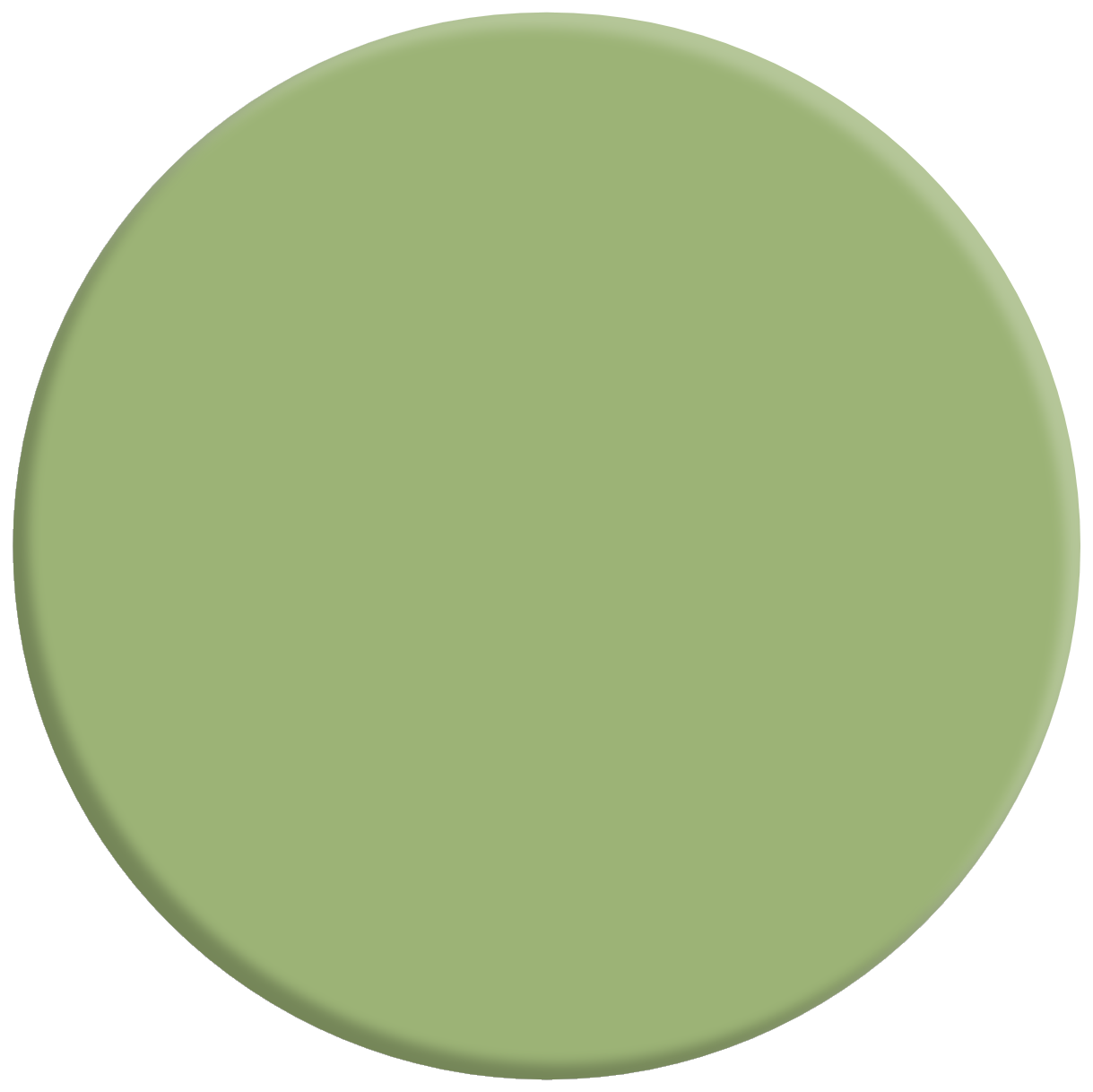 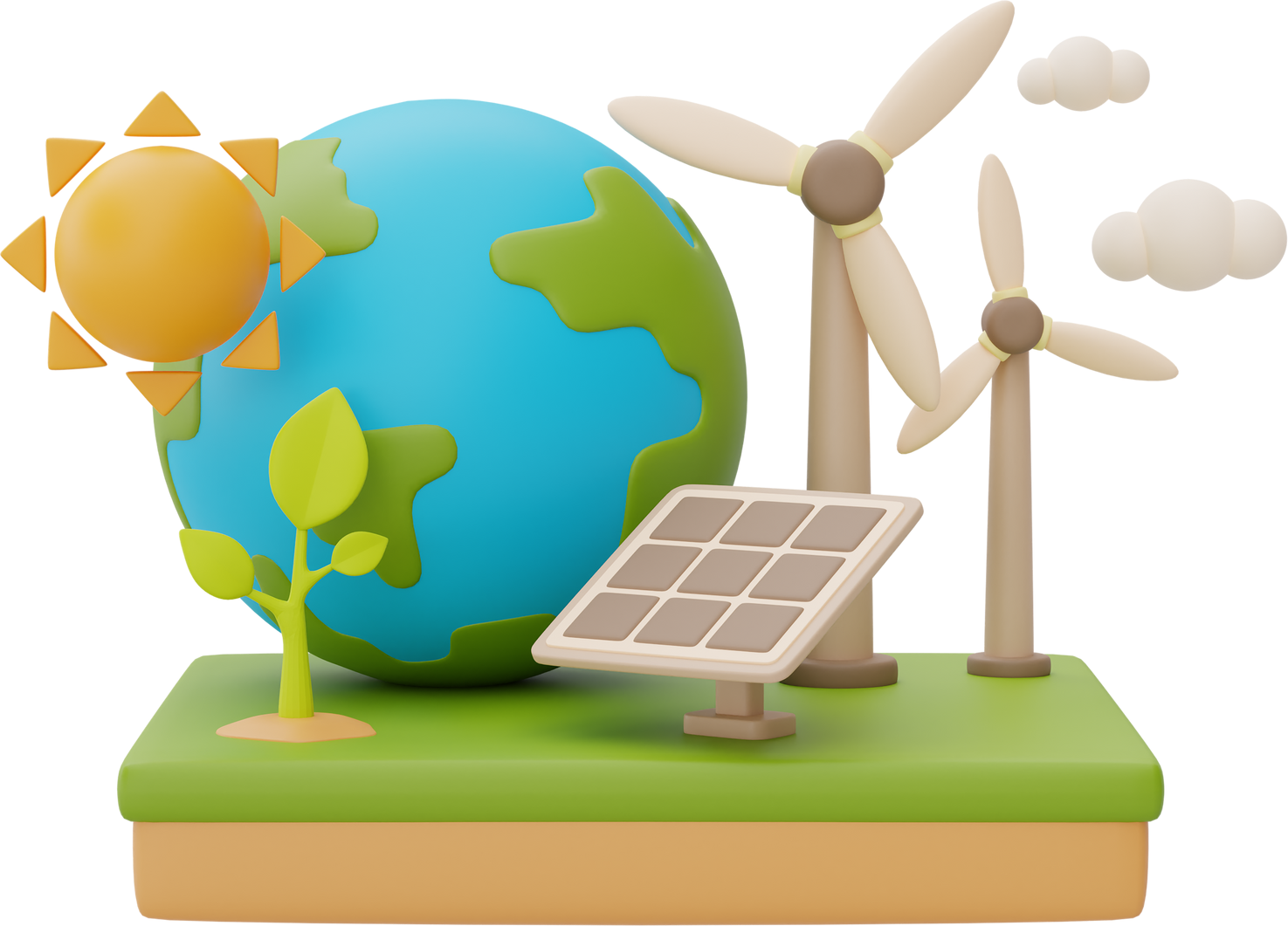 